НЕ ПРОПУСТИТЕ! Сегодня, 20.10 открытие выставки РКФ ONLINE и конференции!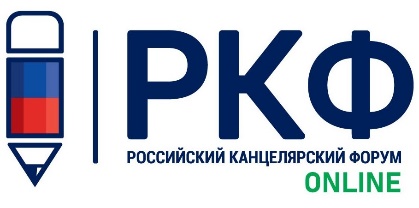 Сегодня, 20.10 состоятся два важнейших события отрасли: открытие выставки "РКФ ONLINE" и  конференция Ассоциации Канцелярского Рынка России. 80 компаний подготовили для Вас новинки и специальные предложения.ПОСЕТИТЬ ВЫСТАВКУ(https://kanzoboz.ru/expo/625591/) вход будет открыт с 10.00Список участников выставки тут(добавить ссылку https://kancforum.ru/?menuid=41)На конференции будут рассмотрены только наиболее важные и самые актуальные темы, касающиеся каждого участника рынка.Зарегистрироваться на конференцию (http://kidsrussia.ru/registratsiya/)